Notes: Reach out to the office administrator Linnea Becerra, with any questions regarding your reimbursable expenses. MealTravel StatusReimbursement Amount*Breakfastbe in travel status before 6 amoraway from home overnight11.00Lunchbe more than 35 miles from home13.00Dinnerbe in travel status after 7 pmoraway from home overnight19.00“Employees who are in travel status for two (2) or more consecutive meals shall be reimbursed for the actual costs of the meals including tax and a reasonable gratuity, up to the combined maximum amount for the reimbursable meals.”Combined maximums: Breakfast and Lunch- 24.00Lunch and Dinner- 34.00Dinner and Breakfast- 30.00“Employees who are in travel status for two (2) or more consecutive meals shall be reimbursed for the actual costs of the meals including tax and a reasonable gratuity, up to the combined maximum amount for the reimbursable meals.”Combined maximums: Breakfast and Lunch- 24.00Lunch and Dinner- 34.00Dinner and Breakfast- 30.00“Employees who are in travel status for two (2) or more consecutive meals shall be reimbursed for the actual costs of the meals including tax and a reasonable gratuity, up to the combined maximum amount for the reimbursable meals.”Combined maximums: Breakfast and Lunch- 24.00Lunch and Dinner- 34.00Dinner and Breakfast- 30.00*If breakfast is provided at the hotel in which you are staying, you cannot be reimbursed for an outside meal*If breakfast is provided at the hotel in which you are staying, you cannot be reimbursed for an outside meal*If breakfast is provided at the hotel in which you are staying, you cannot be reimbursed for an outside meal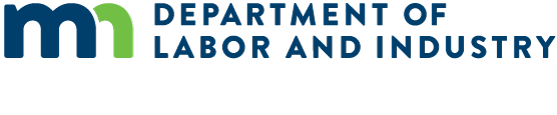 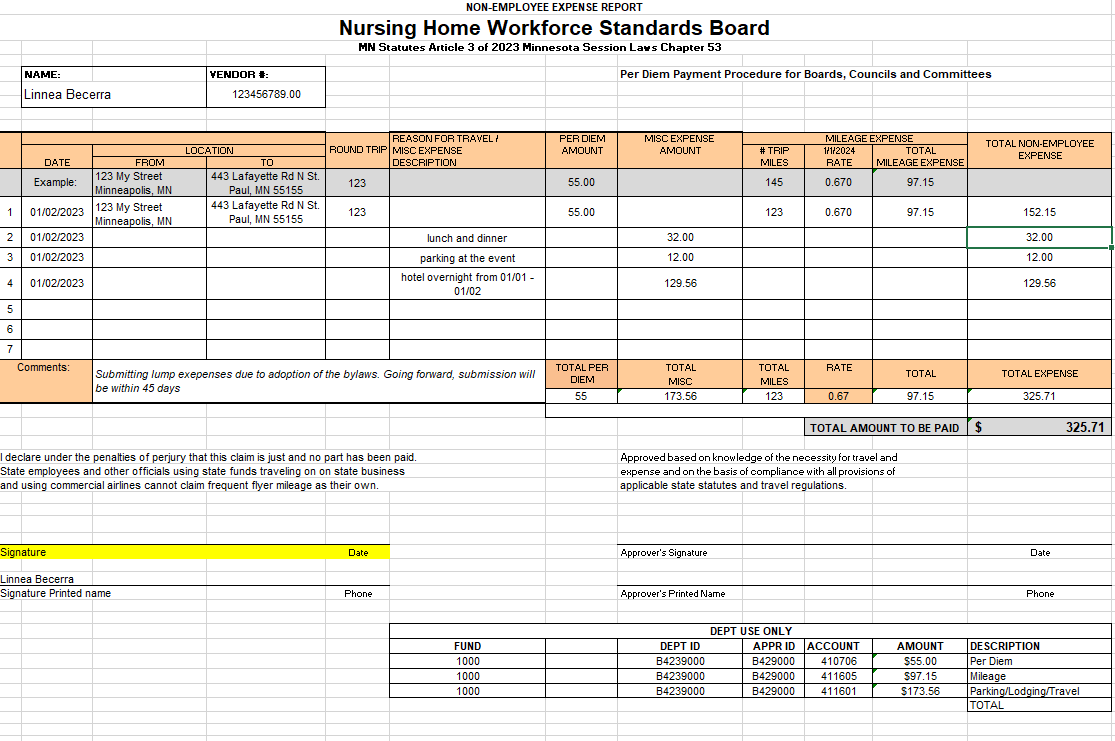 